Publicado en México  el 22/11/2021 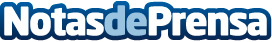 El sabor del Jamón Ibérico despierta el "Sentido Ibérico" de los consumidores mexicanos"Jamones Ibéricos de España, Embajadores de Europa en el Mundo", la campaña de promoción internacional más ambiciosa impulsada por el sector Ibérico hasta la fecha, con el apoyo decidido de la UE, desarrollará en México una potente batería de acciones divulgativas y experienciales que situarán al Jamón Ibérico en el "top of mind" de los consumidores aztecasDatos de contacto:Prensa Tactics915062860Nota de prensa publicada en: https://www.notasdeprensa.es/el-sabor-del-jamon-iberico-despierta-el Categorias: Gastronomía Marketing Andalucia Extremadura Castilla y León Restauración Consumo http://www.notasdeprensa.es